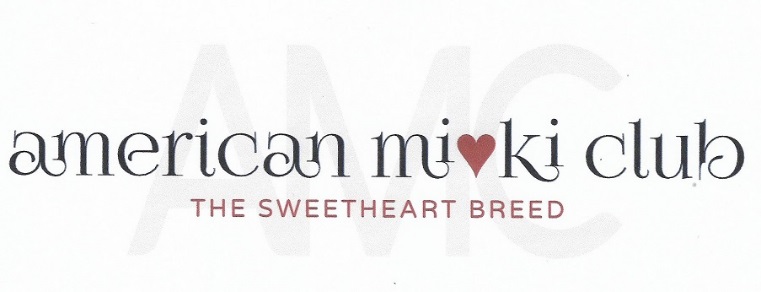 July 27, 2023Board Meeting MinutesVia Zoom Video ConferenceOpening Actions:Meeting was called to order at 7:10 Eastern.Attendance:
President:  Mary Parker
Vice President & Specialty:  Sue Versmesse Corresponding Secretary:  Bonnie Thompson
Treasurer:   Becki Thomason
Health Director:  Geri WojeckDirector 1:  Linda Elliott
Director 3:  Tamara Beebe2.0 Officer’s Reports:Treasurer’s Report, Bonnie
$2,570.81 balanceMembership Report:  Bonnie Thompson.Memberspace has been reactivated, but Bonnie doesn’t have the right password.EIN is in progress.Can’t access GoDaddy account.Specialty:   Sue Versmesse:  No update.Website Report:  Mary ParkerGet Barks and Brags on website.3.0 Old Business:  We sent in an application to Embark for partnership.We can post a discount on our website.Tina Motioned to adjourn the meeting at 7:47PM Eastern.  Linda seconded.  All in favor.